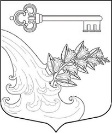 АДМИНИСТРАЦИЯ УЛЬЯНОВСКОГО ГОРОДСКОГО ПОСЕЛЕНИЯ ТОСНЕНСКОГО РАЙОНА ЛЕНИНГРАДСКОЙ ОБЛАСТИПОСТАНОВЛЕНИЕ О внесении изменений в постановление администрации от 29.09.2016 № 320 «Осоздании комиссии по вопросамразмещения нестационарных торговых объектов на территории Ульяновского городского поселения Тосненского района Ленинградской области»	В соответствии с  Федеральным  законом Российской Федерации от 28 декабря 2009 года N 381 «Об основах государственного регулирования торговой деятельности в Российской Федерации», подпункта 10 пункта 1 статьи 14 Федерального закона от 06.10.2003 N 131-ФЗ «Об общих принципах организации местного самоуправления в Российской Федерации», постановления Правительства Российской Федерации от 29 сентября 2010 г. N 772 «Об утверждении правил включения нестационарных торговых объектов, расположенных на земельных участках, в зданиях, строениях и сооружениях, находящихся в государственной собственности, в схему размещения нестационарных торговых объектов», приказом  Комитета по развитию малого, среднего бизнеса и потребительского рынка Ленинградской области от 18.08.2016 г. № 22 «О порядке разработки и утверждения схем размещения нестационарных торговых объектов на территории муниципальных образований Ленинградской области», руководствуясь Уставом Ульяновского городского поселения Тосненского района Ленинградской области, с учетом кадровых изменений в администрации Ульяновского городского поселения Тосненского района Ленинградской области  ПОСТАНОВЛЯЮ:1. Внести в постановление администрации Ульяновского городского поселения Тосненского района Ленинградской области  от 29.09.2016 № 320 «О создании комиссии по вопросам размещения нестационарных торговых объектов на территории Ульяновского городского поселения Тосненского района Ленинградской области» следующие изменения: приложение 1 к постановлению изложить в новой редакции согласно приложению к настоящему постановлению.2. Обнародовать постановление на официальном сайте администрации Ульяновского городского поселения Тосненского района Ленинградской области.3. Постановление вступает в силу с момента подписания. Глава администрации						           К.И. КамалетдиновПриложение к постановлению администрации Ульяновского городского поселения Тосненского района Ленинградской области от 28.08.2018 № 225Приложение 1к постановлению администрации Ульяновского городского поселения Тосненского района Ленинградской области от  29.09.2016   №  320СОСТАВкомиссии по вопросам размещения нестационарных торговых объектов на территории Ульяновского городского поселения Тосненского района Ленинградской областиПредседатель комиссии:Смирнова Юлия Вячеславовна – заместитель главы администрации – начальник отдела по управлению муниципальным имуществом, архитектуре и градостроительства;Заместитель председателя комиссии:Вилигжанина Екатерина Викторовна – начальник отдела правового обеспечения;Секретарь комиссии:Васильева Юлия Романовна – главный специалист отдела правового обеспечения;Члены комиссии:Манакова Марина Анатольевна – главный специалист сектора архитектуры, градостроительства;Зебзеева Елена Владимировна – главный специалист сектора по управлению муниципальным имуществом;Андреева Ирина Викторовна – главный специалист отдела жилищно-коммунального хозяйства;Лысенко Валерий Викторович - депутат Ульяновского городского поселения Тосненского района Ленинградской области;Мудров Александр Петрович  - индивидуальный предприниматель;Представитель  Территориального отдела Управления Роспотребнадзора по Ленинградской области в Тосненском районе – по согласованию;Представитель отдела государственного пожарного надзора Тосненского района Главного управления МЧС России по Ленинградской области – по согласованию;Представитель 125 отделения полиции ОМВД России по Тосненскому районуЛенинградской области – по согласованию.28.08.2018№225